Kwesta listopadowa na rzecz Hospicjum św. Łazarza w 2015 r.     Dzieci z naszej szkoły po raz siódmy wzięły udział w pięknej akcji, 
w zbiórce funduszy dla chorych u kresu życia. Kieruję serdeczne podziękowania do Katarzyny Ciałowicz, Lili Klimy, Patrycji Ciaputy – Gumuli, Marcina Janiczka, Konrada Małka, Wiktora Nastałka i Mikołaja Wawrzaszka, uczniów klasy 5c którzy w ostatni mglisty i chłodny dzień października, kwestowali na cmentarzu 
w Batowicach. Osoby odwiedzające cmentarz pomimo pośpiechu towarzyszącemu przygotowaniom do Święta Zmarłych zatrzymywały się i chętnie wrzucały pieniądze do puszek wolontariuszy.Udział w tego rodzaju bezinteresownej pomocy daje dużo satysfakcji.Bożena Stachowska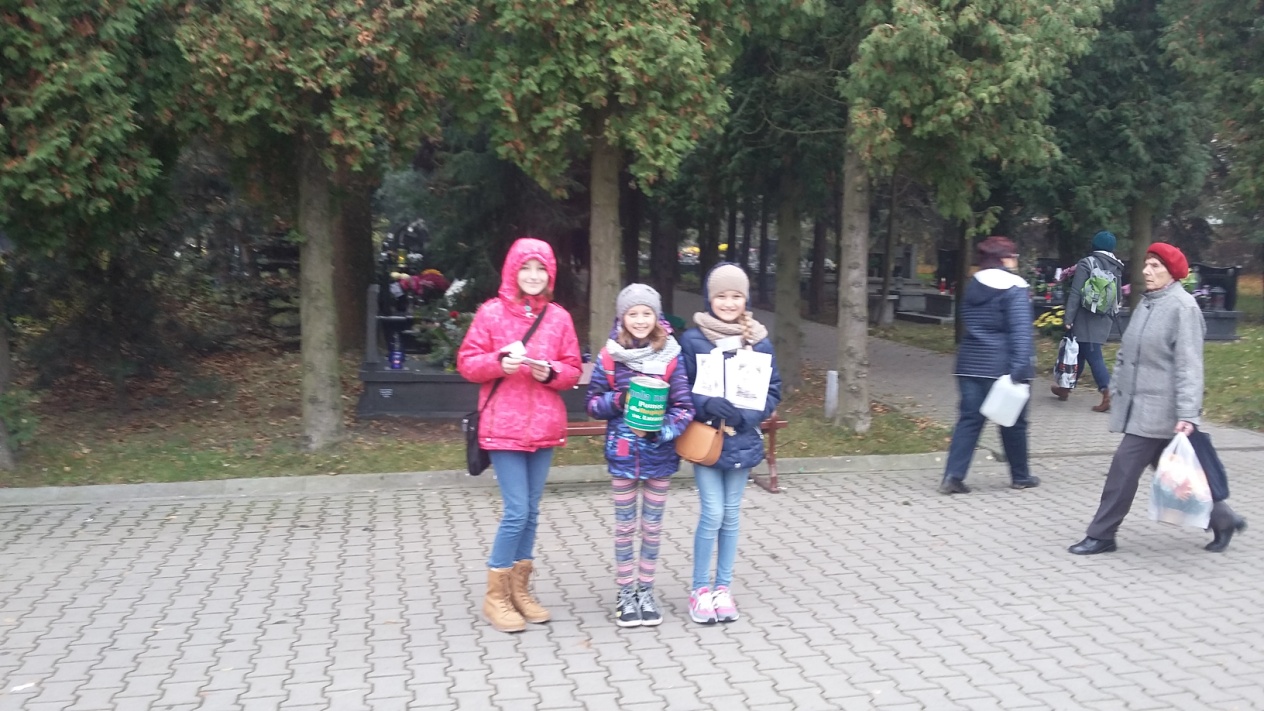 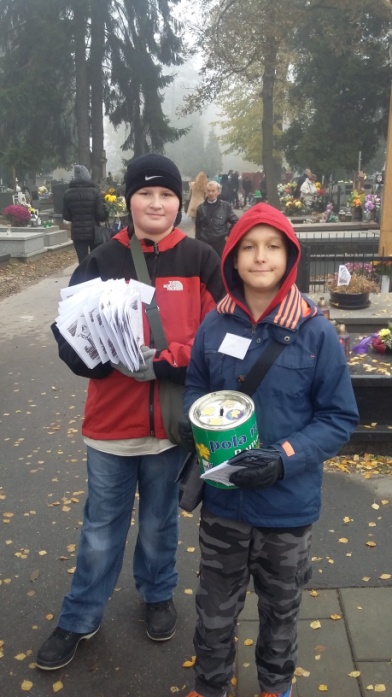 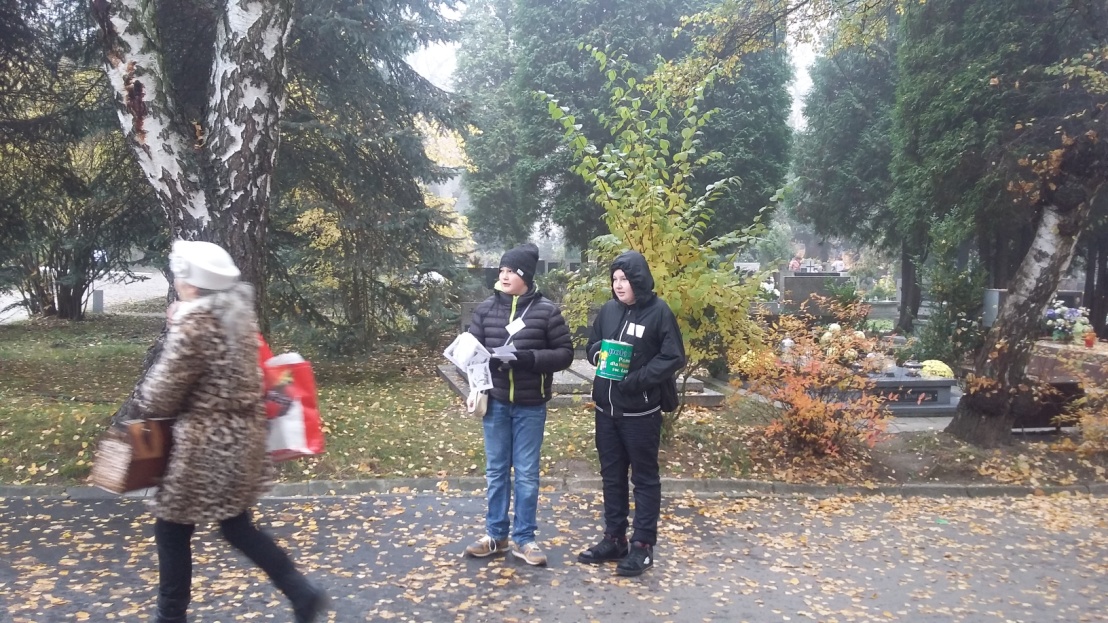 